D7R3RBB/N1CHD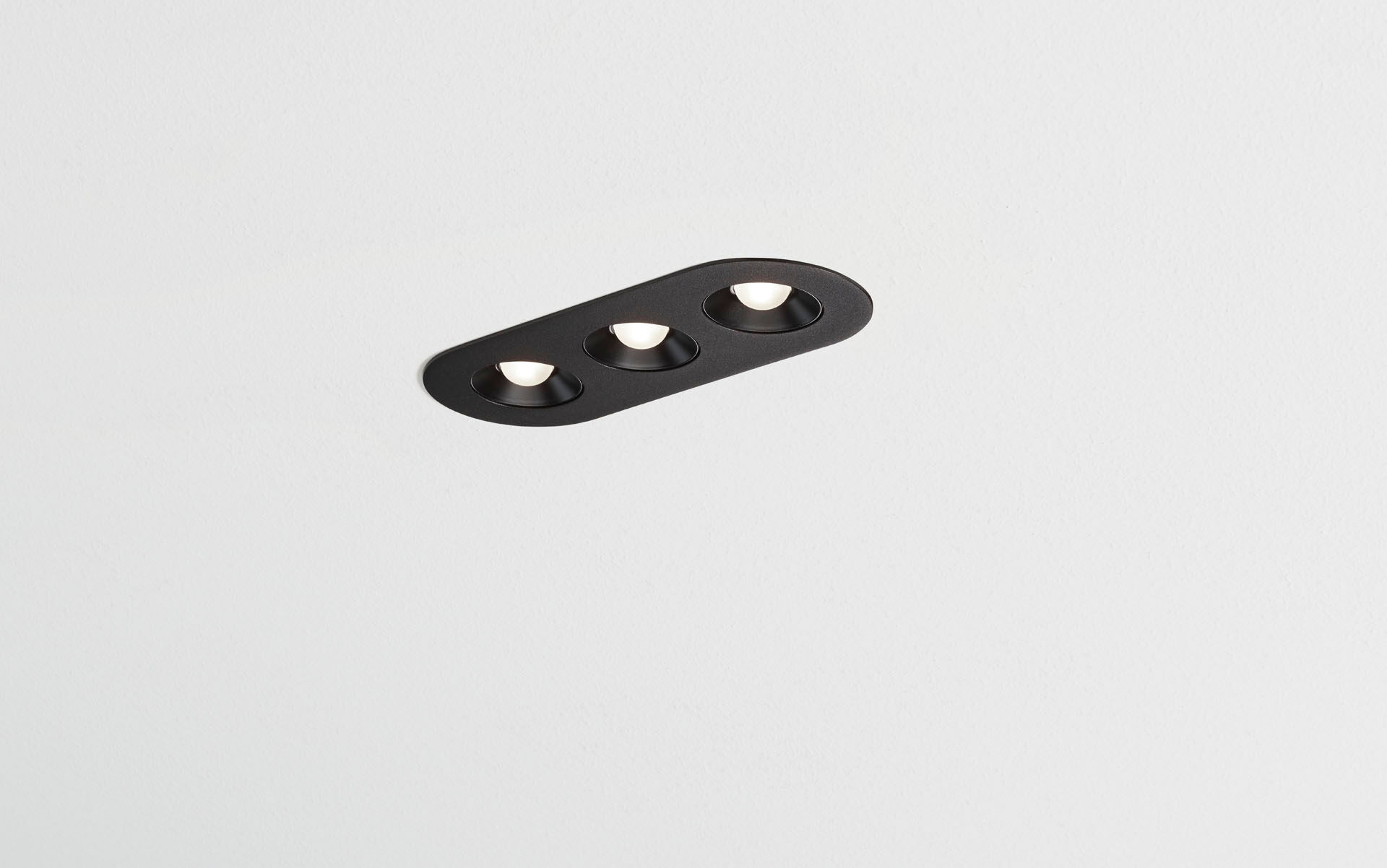 Downlight lineal con bordes redondeados, carcasa negra.LED+LENS™ óptica, cups negros, policarbonato, extensiva media distribución luminosa.3 lentes empotradas en reflectores circulares.Dimensiones: 235 mm x 95 mm x 40 mm.LED + LENS™, una combinación de LED de alta potencia y lentes individuales con una estructura de superficie patentada. Las lentes están empotradas en pequeñas cápsulas para una experiencia de luz confortable.Flujo luminoso: 1100 lm, Flujo luminoso específico: 92 lm/W.Consumo de energía: 12.0 W, DALI regulable.Frecuencia: 50-60Hz AC.Tensión: 220-240V.Clase de aislamiento: clase II.LED con superior factor de mantenimiento; después 50.000 horas de funcionamiento, el aparato conserva el 94% de su corriente de fluxo luminoso.Temperatura de color correlacionada: 4000 K, Reproducción de los colores ra: 80.Coincidencia de color de desviación estándar : 3SDCM.LED+LENS™ para distribución de luz sin deslumbramiento con UGR <= 19 y luminancias @ 65° 3000 Cd/m² cd/m² conforme a la norma EN 12464-1 para exigencia visual elevada, p. ej. pantallas de ordenador.Seguridad fotobiológic EN 62471: RISK GROUP 1 UNLIMITED.RAL9005 - negro intenso (texturizado).Grado de protección IP: IP20.Comprobación del filamento: 650°C.5 años de garantía en luminarias y controlador.Certificaciones: CE, ENEC.Luminaria con cable libre de halógenos.La luminaria ha sido desarrollada y producida según la norma EN 60598-1 en una empresa certificada ISO 9001 e ISO 14001.